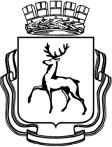 АДМИНИСТРАЦИЯ ГОРОДА НИЖНЕГО НОВГОРОДАДепартамент образованияМуниципальное автономное общеобразовательное учреждение«Лицей №38»П Р И К А ЗОб участии в  муниципальном этапе Всероссийской олимпиады школьников по общеобразовательным предметам в 2017 – 2018  учебном  году	В соответствии с Порядком проведения всероссийской олимпиады школьников,  утвержденным приказом Министерства образования и науки РФ от 18.11.2013 № 1252, с изменениями, утвержденными приказом Министерства образования и науки РФ от 17.03.2015 г. № 249 «О внесении изменений в Порядок проведения всероссийской олимпиады школьников, утвержденным приказом министерства образования и науки РФ от 18.11.2013 № 1252», с письмом министерства образования Нижегородской области от 13.10.2017 № 316-01-100-4054/1700 «Об организации и поведении муниципального этапа всероссийской олимпиады школьников в 2017-2018 учебном году»  и в целях выявления и развития у учащихся творческих способностей и интереса к научной (научно-исследовательской)  деятельности, пропаганды научных знаний отбора лиц, проявивших выдающиеся способности для участия в этапах всероссийской олимпиады школьников.ПРИКАЗЫВАЮ:1. Балакину М.А., заместителю директора,      1.1. Организовать участие учащихся лицея в муниципальном этапе Всероссийской олимпиады школьников по общеобразовательным предметам  в установленные сроки (приложение № 1). Начало олимпиад в 09.00, регистрация с 8.30.     1.2. Обеспечить явку участников олимпиады (приложение № 2).2. Назначить учителей, сопровождающих детей к месту проведения олимпиады, возложить на них ответственность за жизнь и безопасность участников в день проведения олимпиады (приложение № 1).3.  Направить  учителей для работы ассистентами на проведении олимпиад (начало работы ассистента в 08.30) и членами предметно – методических комиссий (начало работы члена проверочной комиссии в 13.00) (приложение № 1).5. Главному бухгалтеру МАОУ «Лицей № 38» Макаровой О.Ю. на время проведения муниципального этапа олимпиады сохранить за учителями – ассистентами и учителями – членами проверочных комиссий среднемесячную заработную плату. 6. Венковой С.И., заместителю директора лицея, обеспечить замену уроков учителей, занятых в организации муниципального этапа олимпиады.7. Контроль исполнения приказа возложить на Балакина М.А., заместителя директора лицея по учебно-воспитательной работе.Директор лицея 								И.Д. КучероваБалакин М.А.421 – 50 -38С приказом ознакомлены:Приложение № 1                                                             к приказу директора лицея                          № 151 - о от 01.11.2017График проведения муниципального этапа всероссийской олимпиады школьников по общеобразовательным предметам в 2017-2018 уч.г. в образовательных учрежденияхначало олимпиад в 9.00, регистрация с 8.30    Приложение № 2                                                             к приказу директора лицея                                     № 151 - о от 01.11.2017Участники муниципального этапа Всероссийской олимпиады школьников по общеобразовательным предметам в 2017 – 2018 учебном году.Английский языкАстрономияБиологияГеографияИнформатикаЛитератураМатематикаОбществознаниеРусский языкФизикаФизическая культураХимияЭкологияЭкономикаПравоИсторияФранцузский языкНемецкий язык01.11.2017№  151 - оАксянова Нурия НурулловнаЛосева Марина НиколаевнаБабушкина Марина ГеннадьевнаМакарова Ольга ЮрьевнаБалакин Михаил АлександровичМаклакова Татьяна ЛьвовнаБитюрина Вера ЮрьевнаМалова Ольга ВасильевнаБурдукова Натэлла ВладимировнаМаринина Раиса ИвановнаБыстрицкая Ирина СергеевнаМитяков Евгений СергеевичВаляева Ирина ЛеонидовнаНаговицына Елена АлексеевнаВенкова Светлана ИвановнаНовиков Сергей ВалерьевичВласова Наталья НиколаевнаПросвирнова Анжелика ЛеонидовнаДудина Ольга ВладимировнаМишунина Альбина АлександровнаЕвстигнеева Галина ПетровнаСвяткина Софья ВасильевнаЕделев Андрей ЮрьевичСергеевская Надежда ИвановнаЖималова Наталья БорисовнаСиницына Елена ВикторовнаЗименков Александр МихайловичСлепенькина Вера АнатольевнаКазакова Наталья ПавловнаСпорышева Клавдия ГригорьевнаКалёнов Михаил ЮрьевичТукова Надежда БорисовнаКиселева Ирина ЮрьевнаТурков Александр ФёдоровичКоршунова Людмила НиколаевнаХарюнин Александр СергеевичКотов Александр ПетровичХитайленко Татьяна ВильевнаКузнецов Андрей ВячеславовичХудяков Алексей БорисовичЛапшова Ольга ВячеславовнаШевелькова Ольга ИвановнаНазвание олимпиадыМесто проведения АссистентыФИО, ОУк 8-30Проверочная комиссия ФИО, ОУФизика08.11.2017 № 122Бабушкина М.Г.Битюрина В.Ю. – председательБалакин М.А., Еделев А.Ю., Власова Н.Н., Каленов М.Ю., Тукова Н.Б.Право09.11.2017 № 49Киселёва И.Ю.Спорышева К.Г.Литература 10.11.2017 №24Спорышева К.Г.Хитайленко Т.В., Слепенькина В.А. Английский язык13.11.2017 № 54  Котов А.П.               Валяева И.Л., Лосева М.Н., Сергеевская Н.И., Аксянова Н.Н., Малова О.В. Биология14.11.2017 № 44Лосева М.Н. Синицына Е.В. Обществознание 15.11.2017 №49Хитайленко Т.В.Спорышева К.Г.Математика  16.11.2017 № 187Синицына Е.В.Быстрицкая И.С. – председательКотов А.П.  Турков А.Ф., Евстигнеева Г.П., Бурдукова Н.В., Коршунова Л.Н Русский язык17.11.2017 № 24Калёнов М.Ю.Жималова Н.Б., Ларина Е.А.География20.11.2017 № 187Турков А.Ф.Кузнецов А.В. Химия21.11.2017 №173Слепенькина В.А.Венкова С.И. – председательСвяткина С.В, Наговицына Е.А., Новиков С.В.История22.11.2017 № 49Евстигнеева Г.П.Шевелькова О.И., Бабушкина М.Г. Астрономия23.11.2017 № 47Бурдукова Н.В.Битюрина В.Ю.– председательБалакин М.А., Тукова Н.Б. Физическая культура27.11.2017 № 46Мишунина А.А.,  Просвирнова А.Л. Мишунина А.А.,  Просвирнова А.Л. Экономика28.11..2017 № 46Мишунина А.А.Казакова Н.П.Экология 29.11.2017 № 28Евстигнеева Г.П.Новиков С.В., Кузнецов А.В. Информатика30.11.2017 № 173Власова Н.Н.Худяков А.Б, Дудина О.В., Киселева И.Ю.ОБЖ04.12.2017 МБУ № 44Зименков А.М. №Фамилия, имя, отчество ученика (полностью, с расшифровкой)КлассКол-во балловФ.И.О. учителя1Мамонов Егор Геннадьевич1172Валяева Ирина Леонидовна2Аменицкая Любовь Алексеевна1168Малова Ольга Васильевна3Баранов Илья Андреевич1167Малова Ольга Васильевна4Батурина Анна Андреевна1165Сергеевская Надежда Ивановна5Горшков Илья Олегович1164Аксянова Нурия Нуруловна6Алексеева Полина Андреевна1164Малова Ольга Васильевна7Илюшкина Анастасия Дмитриевна1161Малова Ольга Васильевна8Тронин Дмитрий Валерьевич1160Малова Ольга Васильевна9Винокурова Мария Сергеевна11Призёры прошлого годаАксянова Нурия Нуруловна10Герасимов Михаил Алексеевич11Призёры прошлого годаСергеевская Надежда Ивановна11Адутова Елизавета Алексеевна11Призёры прошлого годаСергеевская Надежда Ивановна12Даняев Артем Андреевич1069Аксянова Нурия Нуруловна13Игнатов Егор Станиславович1068Сергеевская Надежда Ивановна14Колосова Алёна Сергеевна1065Сергеевская Надежда Ивановна15Высотина Мария Андреевна1061Сергеевская Надежда Ивановна16Мартьянова Анна Михайловна10Призёры прошлого годаЛосева Марина Николаевна17Лашкевич Александра Андреевна10Призёры прошлого годаАксянова Нурия Нуруловна18Юдкин Марк Александровича10Призёры прошлого годаЛосева Марина Николаевна19Завьялова Софья Алксандровна10Призёры прошлого годаАксянова Нурия Нуруловна20Знаменский Роман Дмитриевич10Призёры прошлого годаАксянова Нурия Нуруловна21Штурмина Марина Сергеевна10Призёры прошлого годаАксянова Нурия Нуруловна22Макарова Полина Ильинична10Призёры прошлого годаМалова Ольга Васильевна23Шахова Ольга Николаевна956Лосева Марина Николаевна24Кролевец Никита Андреевич947Валяева Ирина Леонидовна25Харчиков Игорь Владиславович 947Лосева Марина Николаевна26Сержантова Екатерина Александровна942Малова Ольга Васильевна27Чистякова Екатерина Юрьевна9Призёры прошлого годаМалова Ольга Васильевна28Стрельченко Алиса Денисовна9Призёры прошлого годаМалова Ольга Васильевна29Поднебеснова Яна Алексеевна9Призёры прошлого годаМалова Ольга Васильевна№Фамилия, имя, отчество ученика (полностью, с расшифровкой)КлассКол-во балловФ.И.О. учителя1Беляк Яков Константинович1122Балакин Михаил Александрович2Юдинцева Анна Ивановна1120Балакин Михаил Александрович3Нестеров Сергей Дмитриевич1118Балакин Михаил Александрович4Молоканова Дарья Владимировна1020Тукова Надежда Борисовна5Панышев Илья Николаевич1018Тукова Надежда Борисовна6Штурмина Мария Сергеевна10Призёры прошлого годаБалакин Михаил Александрович7Батушин Антон Александрович10Призёры прошлого годаТукова Надежда Борисовна8Зуев Кирилл Михайлович10Призёры прошлого годаТукова Надежда Борисовна9Шушина Александра Максимовна924Тукова Надежда Борисовна10Дудник  Данила Максимович926Тукова Надежда Борисовна11Кузьмичёв Арсений Сергеевич924Тукова Надежда Борисовна12Рождественский Артём Дмитриевич924Тукова Надежда Борисовна13Латышев Арсений Михайлович921Власова Наталья Николаевна14Сумин Леонид Андреевич918Тукова Надежда Борисовна15Судариков Александр Романович915Тукова Надежда Борисовна16Быстров Иван Владимирович8Призёры прошлого годаБалакин Михаил Александрович17Милютенкова Софья Андреевна8Призёры прошлого годаТукова Надежда Борисовна№Фамилия, имя, отчество ученика (полностью, с расшифровкой)КлассКол-во балловФ.И.О. учителя1Халецкая Полина Александровна11Призёр прошлого годаСвяткина Софья Васильевна2Копейкина Анна Сергеевна1169Святкина Софья Васильевна3Наседкина Александра Вячеславовна1165Святкина Софья Васильевна4Костерина Софья Дмитриевна1163Синицына Елена Викторовна5Богомолова Олеся Александровна1160Святкина Софья Васильевна6Дубков Иван Андреевич1060Синицына Елена Викторовна7Киселев Денис Александрович1060Синицына Елена Викторовна8Зуев Кирилл Михайлович1051Синицына Елена Викторовна9Бушуев Максим Викторович10Призёр прошлого годаСиницына Елена Викторовна10Загородников Никита Владимирович958,5Синицына Елена Викторовна11Дудникова Екатерина Олеговна945,5Синицына Елена Викторовна12Мещанинова Мария Николаевна942Синицына Елена Викторовна13Шушина Александра Максимовна 940Синицына Елена Викторовна14Хорошкова Ольга Александровна940Синицына Елена Викторовна№Фамилия, имя, отчество ученика (полностью, с расшифровкой)КлассКол-во балловФ.И.О. учителя1Давыдов Антон Максимович1131Кузнецов Андрей Вячеславович2Рафиков Артем Станиславович1123Кузнецов Андрей Вячеславович3Захаров Сергей  Анатольевич11Призер прошлого годаКузнецов Андрей Вячеславович4Халецкая Полина Александровна11Призер прошлого годаКузнецов Андрей Вячеславович5Тюкалкин Андрей Викторович1037Кузнецов Андрей Вячеславович6Бычкова Валерия Михайловна1031Кузнецов Андрей Вячеславович7Зуев Кирилл Михайлович1031Кузнецов Андрей Вячеславович8Кудряева Дарья Владимировна10Призер прошлого годаКузнецов Андрей Вячеславович9Киселев Денис Александрович10Призер прошлого годаКузнецов Андрей Вячеславович10Мещанинова Мария Николаевна951Новиков Сергей Валерьевич11Кузьмичев Арсений Сергеевич942Кузнецов Андрей Вячеславович12Шушина Александра Максимовна931Кузнецов Андрей Вячеславович13Чистякова Екатерина Юрьевна9Победитель прошлого годаКузнецов Андрей Вячеславович№Фамилия, имя, отчество ученика (полностью, с расшифровкой)КлассКол-во балловФ.И.О. учителя1Цинин Андрей Дмитриевич11400Худяков Алексей Борисович2Рябков Дмитрий Игоревич11370Киселева Ирина Юрьевна3Рухович Игорь Владимирович11350Киселева Ирина Юрьевна4Герасимов Михаил Алексеевич11300Дудина Ольга Владимировна5Романенко Демьян Александрович11300Дудина Ольга Владимировна6Горбунова Валерия Игоревна11290Дудина Ольга Владимировна7Кочанков Илья Дмитриевич11280Дудина Ольга Владимировна8Орлов Степан Александрович11270Киселева Ирина Юрьевна9Русских Дмитрий Игоревич10300Киселева Ирина Юрьевна10Тимофеев Егор Ренатович10200Худяков Алексей Борисович11Савело Иван Евгеньевич9330Харюнин Александр Сергеевич12Ковалева Варвара Александровна9270Каленов Михаил Юрьевич13Поднебеснова Яна Алексеевна9210Киселева Ирина Юрьевна№Фамилия, имя, отчество ученика (полностью, с расшифровкой)КлассКол-во балловФ.И.О. учителя1Алексеева Полина Андреевна1176Ларина Елена Александровна2Пуртова Анастасия Андреевна1172Лапшова Ольга Вячеславовна3Оськина Елизавета Дмитриевна1172Лапшова Ольга Вячеславовна4Акулина Мария Сергеевна1168Лапшова Ольга Вячеславовна5Батурина Анна Андреевна1168Жималова Наталия Борисовна6Винокурова Мария Сергеевна1168Ларина Елена Александровна7Багнова Полина Юрьевна1070Ларина Елена Александровна8Штурмина Марина Сергеевна1068Ларина Елена Александровна9Нейман Виктория Михайловна1068Жималова Наталия Борисовна10Завьялова Софья Александровна1068Ларина Елена Александровна11Сорокина Екатерина Вячеславовна1068Жималова Наталия Борисовна12Пирогова Анастасия Анатольевна1066Ларина Алена Александровна13Чистякова Екатерина Юрьевна976Хитайленко Татьяна Вильевна14Шушина Александра Максимовна976Ларина Елена Александровна15Семенова Валерия Алексеевна974Слепенькина Вера Анатольевна16Шахова Ольга Николаевна974Ларина Елена Александровна17Стрельченко Алиса Денисовна974Хитайленко Татьяна Вильевна18Князева Анна Германовна970Хитайленко Татьяна Вильевна19Царькова Арина Сергеевна970Ларина Елена Александровна№Фамилия, имя, отчество ученика (полностью, с расшифровкой)КлассКол-во балловФ.И.О. учителя1Цинин Андрей Дмитриевич11Победитель прошлого годаТурков Александр Федорович2Варфоломеев Андрей Кириллович1185,71%Турков Александр Федорович3Романенко Демьян Александрович1182,86%Турков Александр Федорович4Полежаев Игнат Михайлович1171,43%Турков Александр Федорович5Воронова Анастасия Ильинична1168,57%Котов Александр Петрович6Рябков Дмитрий Викторович1162,86%Котов Александр Петрович7Знаменский Роман Дмитриевич10100,00%Бурдукова Натэлла Владимировна8Сорокина Екатерина Вячеславовна1065,71%Бурдукова Натэлла Владимировна9Батушин Антон Александрович1062,86%Евстигнеева Галина Петровна10Завьялова Софья Александровна1062,86%Евстигнеева Галина Петровна11Багнова Полина Юрьевна1060,00%Евстигнеева Галина Петровна12Колосова Алена Сергеевна1060,00%Бурдукова Натэлла Владимировна13Рябинин Артем Александрович1060,00%Евстигнеева Галина Петровна14Свечихина Мария Михайловна10Призёр прошлого годаБурдукова Натэлла Владимировна15Чистякова Екатерина Юрьевна9100,00%Быстрицкая Ирина Сергеевна16Поднебеснова Яна Алексеевна997,14%Быстрицкая Ирина Сергеевна17Видяев Георгий Вячеславович980,00%Быстрицкая Ирина Сергеевна18Рождественский Артем Дмитриевич965,71%Котов Александр Петрович19Табашников Алексей Павлович965,71%Котов Александр Петрович20Кролевец Никита Андреевич960,00%Бовкун Ирина Леонтьевна21Бугрова Анастасия Михайловна9Призёр прошлого годаБовкун Ирина Леонтьевна22Ертыбашев Александр Сергеевич 9Призёр прошлого годаБовкун Ирина Леонтьевна23Ковалёва Варвара Александровна9Призёр прошлого годаБовкун Ирина Леонтьевна№Фамилия, имя, отчество ученика (полностью, с расшифровкой)КлассКол-во балловФ.И.О. учителя1Сорокина Екатерина Вячеслаовна1032Казакова Наталья Павловна2Жарова Мария Александровна10Призёры  прошлого годаКазакова Наталья Павловна3Чистякова Екатерина Юрьевна9Призёры  прошлого годаСпорышева Клавдия Григорьевна4Поднебеснова Яна Алексеевна9Призёры  прошлого годаСпорышева Клавдия Григорьевна5Шахова Ольга Николаевна9Призёры  прошлого годаСпорышева Клавдия Григорьевна6Кочеткова Полина Алексеевна949Казакова Наталья Павловна7Карпова Ксения947Казакова Наталья Павловна8Павловская Катерина Дмитриевна946Казакова Наталья Павловна9Линев Евгений Алексеевич941Спорышева Клавдия Григорьевна10Добролюбова Алиса Леонидовна938Спорышева Клавдия Григорьевна11Ковалев Иван Денисович938Казакова Наталья Павловна12Дудникова Екатерина Олеговна936Казакова Наталья Павловна13Огай Дмитрий Дмитриевич935Казакова Наталья Павловна14Медов Виталий Александрович931Казакова Наталья Павловна№Фамилия, имя, отчество ученика (полностью, с расшифровкой)КлассКол-во балловФ.И.О. учителя1Абрамова Полина Александровна 11победитель прошлого годаЛарина Елена Александровна2Багнова Полина Юрьевна1073Ларина Елена Александровна3Серов Дмитрий Александрович1059Ларина Елена Александровна4Макарова Полина Ильинична1054Ларина Елена Александровна5Бычкова Валерия Михайловна1054Хитайленко Татьяна Вильевна6Шахова Ольга Николаевна9победительЛарина Елена Александровна7Чистякова Екатерина Юрьевна9призерыпрошлого годаХитайленко Татьяна Вильевна8Царькова Арина Сергеевна9призерыпрошлого годаЛарина Елена Александровна9Шушина Александра Максимовна9призерыпрошлого годаЛарина Елена Александровна10Милютенкова Софья Андреевна951Ларина Елена Александровна№Фамилия, имя, отчество ученика (полностью, с расшифровкой)КлассКол-во балловФ.И.О. учителя1Рухович Игорь Владимирович1130Балакин Михаил Александрович2Полежаев Игнат Михайлович1130Битюрина Вера Юрьевна3Пуртова Анастасия Андреевна1122Битюрина Вера Юрьевна4Лопушенко Александр Вадимович1122Битюрина Вера Юрьевна5Варфоломеев Андрей Кириллович 1121Битюрина Вера Юрьевна6Колин Никита Андреевич1118Битюрина Вера Юрьевна7Тихонов Максим Евгеньевич1117Балакин Михаил Александрович8Холькин Сергей Денисович1114Еделев Андрей Юрьевич9Рябков Дмитрий Викторович11Победитель прошлого годаБалакин Михаил Александрович10Завьялова Софья Александровна1050Тукова Надежда Борисовна11Багнова Полина Юрьевна1050Тукова Надежда Борисовна12Свечихина Мария Михайловна1040Еделев Андрей Юрьевич13Тимофеев Егор Ренатович1040Битюрина Вера Юрьевна14Юсупов Олег Рустамович1040Тукова Надежда Борисовна15Кулемин Павел Алексеевич1036Еделев Андрей Юрьевич16Зуев Киирилл Михайлович1035Тукова Надежда Борисовна17Латяева София Михайловна1035Тукова Надежда Борисовна18Нейман Виктория Михайловна1034Власова Наталья Николаевна19Дубков Иван Андреевич1033Еделев Андрей Юрьевич20Морозов Сергей Михайлович1032Еделев Андрей Юрьевич21Русских Дмитрий Игоревич1031Еделев Андрей Юрьевич22Чуваткин Леонид Алексеевич1031Битюрина Вера Юрьевна23Кузин Кирилл Андреевич1030Тукова Надежда Борисовна24Рябинин Артем Александрович10Призёры прошлого годаТукова Надежда Борисовна25Миронова Екатерина Максимовна10Призёры прошлого годаБалакин Михаил Александрович26Батушин Антон Александрович10Призёры прошлого годаТукова Надежда Борисовна27Штурмина Марина Сергеевна10Призёры прошлого годаБалакин Михаил Александрович28Жарова Мария Александровна10Призёры прошлого годаЕделев Андрей Юрьевич29Кролевец  Никита Андреевич939Каленов Михаил Юрьевич30Измайлов Руслан Наильевич939Тукова Надежда Борисовна31Рождественский Артем Дмитриевич938Тукова Надежда Борисовна32Безруков Вячеслав Игоревич938Тукова Надежда Борисовна33Янников Егор Ильич936Еделев Андрей Юрьевич34Сулин Леонид Андреевич936Тукова Надежда Борисовна35Дедов Дмитрий Антонович936Тукова Надежда Борисовна36Длужинская Анна Сергеевна935Тукова Надежда Борисовна37Смирнов Дмитий Константинович933Власова Наталья Николаевна38Латышев Арсений Михайлович932Власова Наталья Николаевна39Шушина Александра Максимовна932Тукова Надежда Борисовна40Ковалева Варвара Александровна932Каленов Михаил Юрьевич41Поднебеснова Яна Алексеевна931Еделев Андрей Юрьевич42Сухарева Валерия Александровна931Тукова Надежда Борисовна43Кузьмичев Арсений Сергеевич929Тукова Надежда Борисовна44Чистякова Екатерина Юрьевна928Еделев Андрей Юрьевич45Дубровченко Виталий Николаевич9Победитель прошлого годаТукова Надежда Борисовна№Фамилия, имя, отчество ученика (полностью, с расшифровкой)КлассКол-во балловФ.И.О. учителя1Богомолова Олеся Александровна1193Просвирнова Анжелика Леонидовна2Вылегжанин Денис Вячеславович992Просвирнова Анжелика Леонидовна3Павленко Полина Игоревна989Мишутина Альбина Александровна4Мосин Вячеслав Ильич987Просвирнова Анжелика Леонидовна5Длужинская Анна Сергеевна9Победитель прошлого годаПросвирнова Анжелика Леонидовна№Фамилия, имя, отчество ученика (полностью, с расшифровкой)КлассКол-во балловФ.И.О. учителя1Хохрина Татьяна Сергеевна11Призер 2016-2017Венкова Светлана Ивановна2Пуртова Анастасия Андреевн11Призер 2016-2017Венкова Светлана Ивановна3Левин Владимир Андреевич11Призер 2016-2017 Венкова Светлана Ивановна4Копейкина Анна Сергеевна1189Святкина Софья Васильевна5Ротанова Ксения Юрьевна1167Святкина Софья Васильевна6Оськина Елизавета Дмитриевна1165Венкова Светлана Ивановна7Свечихина Мария Михайловна10Призер 2016-2017Венкова Светлана Ивановна8Киселев Денис Александрович10Призер 2016-2017Венкова Светлана Ивановна9Аристархова Дарья Владимировна1068Святкина Софья Васильевна10Борисов Михаил Максимович1045Венкова Светлана Ивановна11Длужинская Анна Сергеевна9Призер 2016-2017Венкова Светлана Ивановна12Дубровченко Виталий Николаевич9Призер 2016-2017Венкова Светлана Ивановна13Дудник Данила Максимович9Призер 2016-2017Венкова Светлана Ивановна13Смирнов Николай Владимирович9Призер 2016-2017Наговицына Алена Алексеевна14Загородников Никита Владимирович9Призер 2016-2017Наговицына Алена Алексеевна15Косарева Анастасия Владимировна952Новиков Сергей Валерьевич16Кузьмичев Арсений Сергеевич951Венкова Светлана Ивановна17Дедов Дмитрий Антонович933Венкова Светлана Ивановна№Фамилия, имя, отчество ученика (полностью, с расшифровкой)КлассКол-во балловФ.И.О. учителя1Кудряева Дарья Владимировна1047Синицына Елена Викторовна2Бычкова Валерия Михайловна1044Синицына Елена Викторовна3Тюкалкин Андрей Викторович1039Синицына Елена Викторовна4Загородников Никита Владимирович954Синицына Елена Викторовна5Петрова Ксения Сергеевна943Синицына Елена Викторовна6Грачёва Дарья Сергеевна942Синицына Елена Викторовна7Межнев Алексей Дмитриевич941Синицына Елена Викторовна№Фамилия, имя, отчество ученика (полностью, с расшифровкой)КлассКол-во балловФ.И.О. учителя1Седакова Лилия Денисовна11победитель прошлого годаСпорышева Клавдия Григорьевна2Преображенская Мария Вячеславовна1028Казакова Наталья Павловна3Знаменский Роман Дмитриевич1028Казакова Наталья Павловна4Бурова Карина Юрьевна945Казакова Наталья Павловна 5Хорошкова Ольга Александровна943Спорышева Клавдия Григорьевна 6Сулин Леонид Андреевич940Спорышева Клавдия Григорьевна 7Чистякова Екатерина Юрьевна9победитель прошлого годаСпорышева Клавдия Григорьевна№Фамилия, имя, отчество ученика (полностью, с расшифровкой)КлассКол-во балловФ.И.О. учителя1Смирнов Дмитрий Константинович956Казакова Наталья Павловна2Сорокина Екатерина Вячеславовна1052Казакова Наталья Павловна№Фамилия, имя, отчество ученика (полностью, с расшифровкой)КлассКол-во балловФ.И.О. учителя1Сергеев  Алексей  Алексеевич1136Бабушкина Марина Геннадьевна2Нейман Виктория Михайловна1035Кучерова Ирина Дмитриевна 3Киселев Денис Александрович1030Кучерова Ирина Дмитриевна №Фамилия, имя, отчество ученика (полностью, с расшифровкой)КлассКол-во балловФ.И.О. учителя1Мартьянова Анна Михайловна10Лосева Марина Николаевна№Фамилия, имя, отчество ученика (полностью, с расшифровкой)КлассКол-во балловФ.И.О. учителя1Воронцова Елена Валентиновна9Валяева Ирина Леонидовна2Лисиченко Ярослав Александрович11Валяева Ирина Леонидовна